15.06.2020 r.Dla Kingi – zaj. z p. Gosią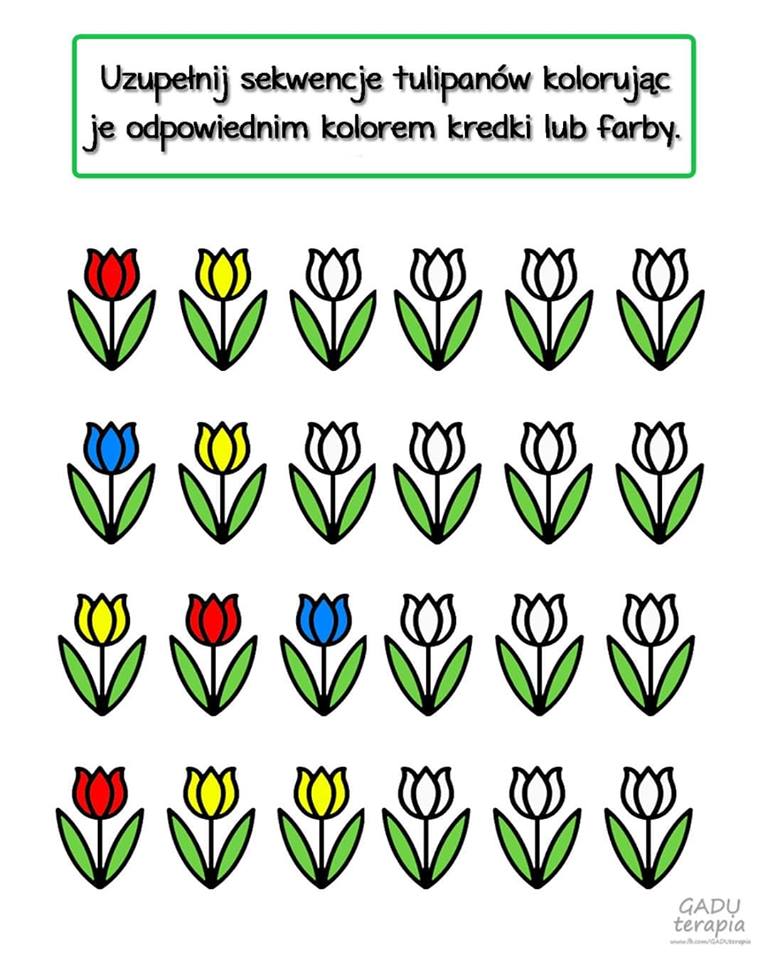 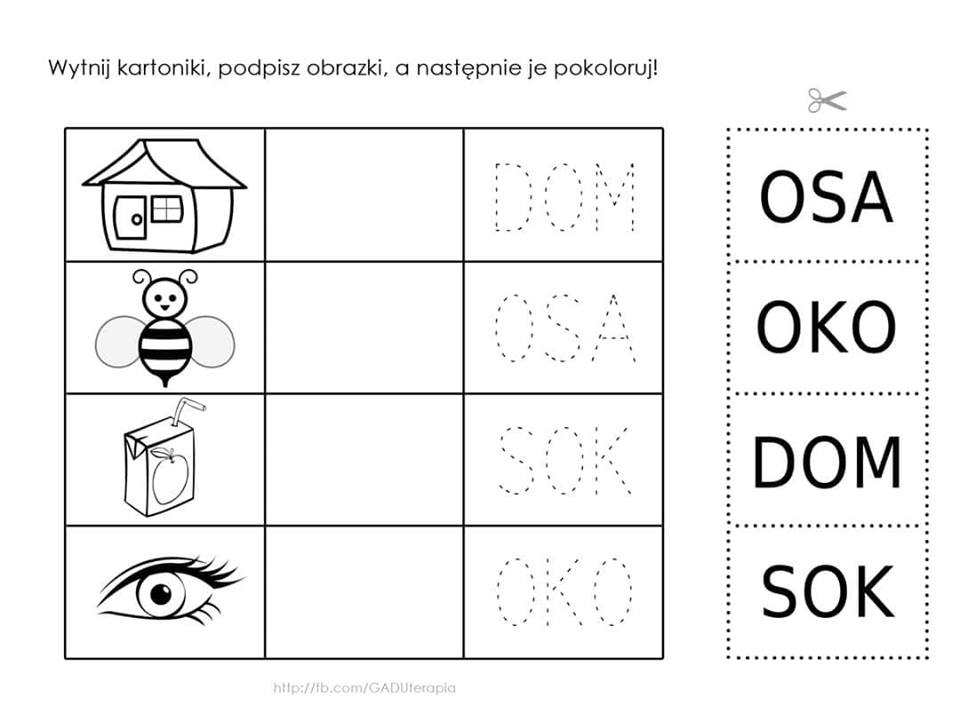 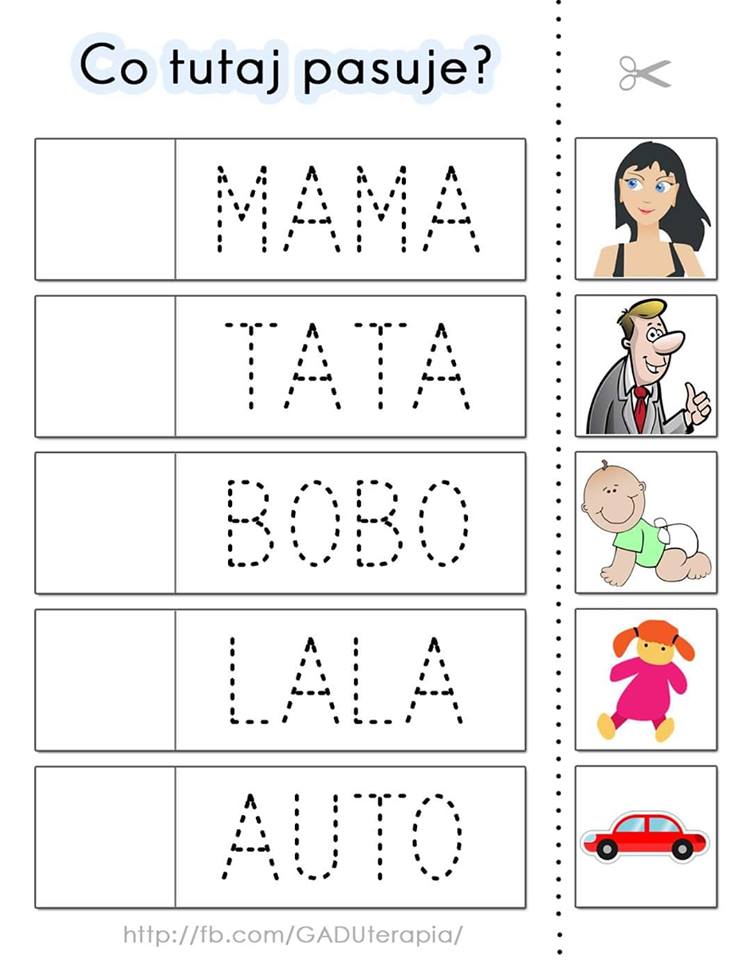 Dla Darii – zaj. z p. Gosią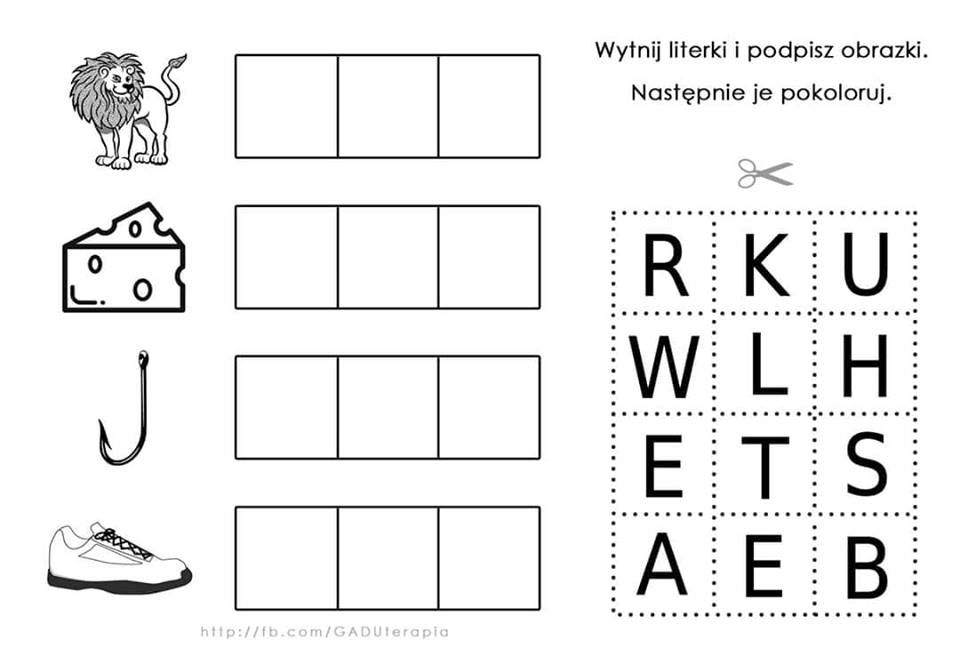 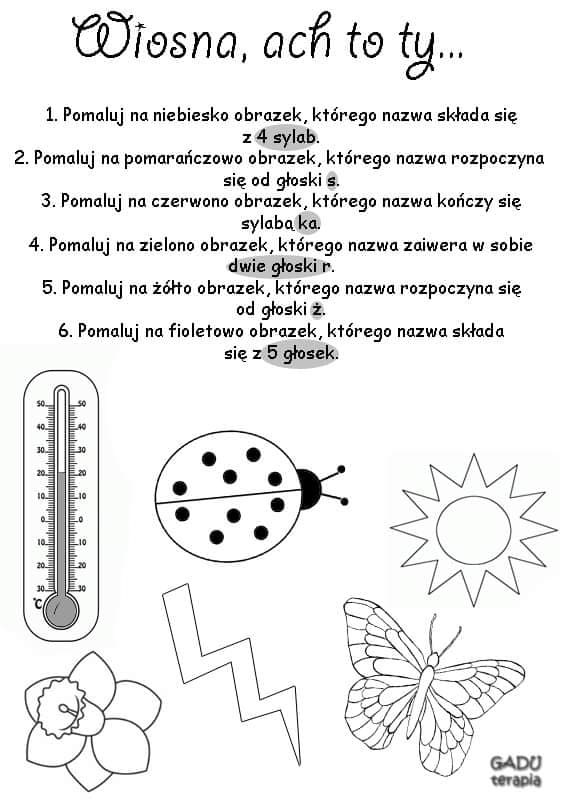 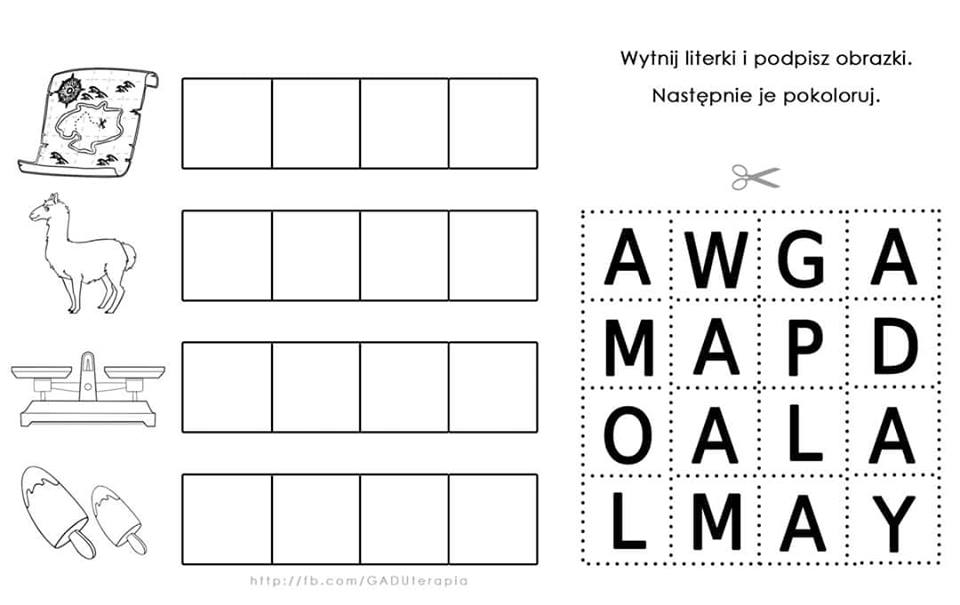 